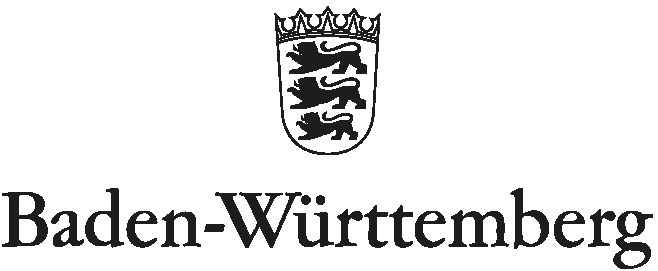 STAATLICHES SCHULAMT FREIBURGAntrag: Zur Einschulung Teil 1: Von den Erziehungsberechtigten auszufüllen		Antrag der Erziehungsberechtigtenzur Prüfung des Anspruchs auf ein sonderpädagogisches Bildungsangebotgemäß Schulgesetz von Baden-Württemberg § 82 Feststellung des Anspruchsund SBA-VO, § 4Hiermit beantragen wir die Prüfung des Anspruchs auf ein Sonderpädagogisches Bildungsangebot für unser Kind 	der allgemeinen Schule (Inklusion)	einem Sonderpädagogischen Bildungs- und Beratungszentrum (SBBZ)	einer kooperativen Organisationsform eines SBBZ an der allgemeinen Schule	noch offenEinwilligung in die Datenverarbeitung/ Entbindung von der ärztlichen Schweigepflicht	Ich willige/ wir willigen ein, dass das Staatliche Schulamt Freiburg meine/ unsere personenbezogenen Daten und die meines Kindes zum Zweck der Prüfung und Feststellung des Anspruchs auf ein sonderpädagogisches Bildungsangebot und des geeigneten Lernortes nach den jeweiligen datenschutzrechtlichen Bestimmungen elektronisch in einer zentralen Datenbank verarbeitet. Zugriff auf diese Daten haben nur definierte Mitarbeiter des Staatlichen Schulamts Freiburg sowie die von diesem mit der sonderpädagogischen Diagnostik beauftragte Lehrkraft für Sonderpädagogik. Ich kann beim Staatlichen Schulamt Freiburg Auskunft über die gespeicherten Daten und die Berichtigung unrichtiger Daten verlangen. Meine/ unsere Angaben zum Antrag sind freiwillig. Liegen der Schule jedoch konkrete Hinweise auf einen Anspruch auf ein sonderpädagogisches Bildungsangebot vor und wird von mir/ uns kein Antrag gestellt, ist der Antrag von der Schule beim Staatlichen Schulamt zu stellen.	Ich bin/ wir sind damit einverstanden, dass das Staatliche Schulamt Freiburg und die von diesem beauftragte Lehrkraft für Sonderpädagogik Daten, Informationen, Befunde und Gutachten über mein/ unser Kind zum Zweck der Prüfung und Feststellung des Anspruchs auf ein sonderpädagogisches Bildungsangebot und des geeigneten Lernortes bei folgenden Stellen anfordern, besprechen und austauschen und in der zentralen Datenbank speichern darf. Die Mitarbeiterinnen und Mitarbeiter sind verpflichtet, die Informationen vertraulich zu behandeln. 	zuständiges Jugendamt: 	behandelnder Arzt (s. u. ausdrückliche Einwilligung): 	Kinderklinik, SPZ (s. u. ausdrückliche Einwilligung): 	Kindergarten: 	Grundschulförderklasse: Bitte kreuzen Sie an, für welche Stellen ihre Einwilligung gelten soll.	Ich willige ausdrücklich ein, dass dabei Daten über die Gesundheit meines/ unseres Kindes wie vorstehend beschrieben verarbeitet werden dürfen.Diese Einwilligung/en kann/ können verweigert werden. Ferner kann eine einmal erteilte Einwilligung widerrufen werden. Mir/ uns ist bekannt, dass sich mein/ unser Kind auf Verlangen der Schulaufsichtsbehörde nach § 82 Abs. 2 Schulgesetz an der sonderpädagogischen Diagnostik (pädagogisch-psychologische Prüfung ggf. einschließlich Schulleistungsprüfung und Intelligenztest) zu beteiligen und vom Gesundheitsamt untersuchen zu lassen hat. ________________________________________________________________________Ort, Datum 		Unterschrift(en) Erziehungsberechtigte	/	Unterschrift Schüler (ab 16 Jahren)Teil 2: Von der vorschulischen Einrichtung bzw. von der zuständigen Grundschule auszufüllenMitwirken der allgemeinen Schule bzw.der vorschulischen Einrichtungzur Prüfung des Anspruchsauf ein sonderpädagogisches Bildungsangebotgemäß Schulgesetz von Baden-Württemberg § 82 und SBA-VO § 4Unterschrift: 	__________________________ 	Datum:	 
	(Leitung zuständige Grundschule)1.	Angaben zur Person des Kindes 1.	Angaben zur Person des Kindes 1.	Angaben zur Person des Kindes 1.	Angaben zur Person des Kindes 1.	Angaben zur Person des Kindes 1.	Angaben zur Person des Kindes 1.	Angaben zur Person des Kindes Name, Vorname(n)Name, Vorname(n)Name, Vorname(n)	Mädchen	Junge	Mädchen	Jungegeb. amgeb. amZurückstellung vom Schulbesuch im JahrZurückstellung vom Schulbesuch im JahrZurückstellung vom Schulbesuch im JahrNationalitätNationalitätErziehungsberechtigt sind/ist:	beide Elternteile		Mutter		Vater		Erziehungsberechtigt sind/ist:	beide Elternteile		Mutter		Vater		Erziehungsberechtigt sind/ist:	beide Elternteile		Mutter		Vater		Erziehungsberechtigt sind/ist:	beide Elternteile		Mutter		Vater		Erziehungsberechtigt sind/ist:	beide Elternteile		Mutter		Vater		Erziehungsberechtigt sind/ist:	beide Elternteile		Mutter		Vater		Erziehungsberechtigt sind/ist:	beide Elternteile		Mutter		Vater		Aktuelle Adresse des/ der ErziehungsberechtigtenAktuelle Adresse des/ der ErziehungsberechtigtenAktuelle Adresse des/ der ErziehungsberechtigtenAktuelle Adresse des/ der ErziehungsberechtigtenAktuelle Adresse des/ der ErziehungsberechtigtenAktuelle Adresse des/ der ErziehungsberechtigtenAktuelle Adresse des/ der ErziehungsberechtigtenName, VornameStraße/Nr.Postleitzahl/Ort Postleitzahl/Ort Tel. Tel. E-Mail 2.	Vorschulische Einrichtungen und Schule2.	Vorschulische Einrichtungen und Schule2.	Vorschulische Einrichtungen und SchuleAnschrift der aktuell besuchten vorschulischen EinrichtungAnschrift der aktuell besuchten vorschulischen EinrichtungAnschrift der aktuell besuchten vorschulischen Einrichtungbisher besuchte vorschulische Einrichtung(en)bisher besuchte vorschulische Einrichtung(en)bisher besuchte vorschulische Einrichtung(en)ZeitraumEinrichtungggf. AnsprechpersonName der zuständigen GrundschuleName der zuständigen GrundschuleName der zuständigen Grundschule3.	Bisherige eingeschaltete Fachdienste / andere Partner z. B. andere Sonderpädagogische Diese, Beratungslehrer, Frühförderung, Eingliederungshilfe, Schulpsychologische Beratungsstelle, LRS- oder Mathestützpunkt, Therapeuten, Sozialpädiatrisches Zentrum (SPZ), Kinderklinik, Gesundheitsamt, Jugendhilfe, Erziehungsberatungsstelle  …3.	Bisherige eingeschaltete Fachdienste / andere Partner z. B. andere Sonderpädagogische Diese, Beratungslehrer, Frühförderung, Eingliederungshilfe, Schulpsychologische Beratungsstelle, LRS- oder Mathestützpunkt, Therapeuten, Sozialpädiatrisches Zentrum (SPZ), Kinderklinik, Gesundheitsamt, Jugendhilfe, Erziehungsberatungsstelle  …3.	Bisherige eingeschaltete Fachdienste / andere Partner z. B. andere Sonderpädagogische Diese, Beratungslehrer, Frühförderung, Eingliederungshilfe, Schulpsychologische Beratungsstelle, LRS- oder Mathestützpunkt, Therapeuten, Sozialpädiatrisches Zentrum (SPZ), Kinderklinik, Gesundheitsamt, Jugendhilfe, Erziehungsberatungsstelle  …3.	Bisherige eingeschaltete Fachdienste / andere Partner z. B. andere Sonderpädagogische Diese, Beratungslehrer, Frühförderung, Eingliederungshilfe, Schulpsychologische Beratungsstelle, LRS- oder Mathestützpunkt, Therapeuten, Sozialpädiatrisches Zentrum (SPZ), Kinderklinik, Gesundheitsamt, Jugendhilfe, Erziehungsberatungsstelle  …Partner/StelleAnsprechpartner/inZeitraum: Wann war der Partner tätig?Liegt ein Bericht vor? Datum?4.	Wird der Anspruch auf ein sonderpädagogisches Bildungsangebot festgestellt wünschen wir/ wünsche ich eventuell die Beschulung an 
(bitte ankreuzen)5.	Antrag der Erziehungsberechtigten sollte bis spätestens 20.12. eines jeden Jahres gestellt werden5.	Antrag der Erziehungsberechtigten sollte bis spätestens 20.12. eines jeden Jahres gestellt werden5.	Antrag der Erziehungsberechtigten sollte bis spätestens 20.12. eines jeden Jahres gestellt werdenOrt, Datum Erziehungsberechtigte 6.	Schweigepflichtsentbindung6.	Schweigepflichtsentbindung6.	SchweigepflichtsentbindungName, Vorname(n)	Mädchen	Jungegeb. amErziehungsberechtigt sind/ist:	beide Elternteile		Mutter		Vater		Erziehungsberechtigt sind/ist:	beide Elternteile		Mutter		Vater		Erziehungsberechtigt sind/ist:	beide Elternteile		Mutter		Vater		7.	Angaben zur Person des Kindes7.	Angaben zur Person des Kindes7.	Angaben zur Person des Kindes7.	Angaben zur Person des Kindes7.	Angaben zur Person des Kindes7.	Angaben zur Person des Kindes7.	Angaben zur Person des KindesName, Vorname(n)Name, Vorname(n)Name, Vorname(n)	Mädchen	Junge	Mädchen	Jungegeb. amgeb. amZurückstellung vom Schulbesuch im JahrZurückstellung vom Schulbesuch im JahrZurückstellung vom Schulbesuch im JahrNationalitätNationalitätErziehungsberechtigt sind/ist:	beide Elternteile		Mutter		Vater		Erziehungsberechtigt sind/ist:	beide Elternteile		Mutter		Vater		Erziehungsberechtigt sind/ist:	beide Elternteile		Mutter		Vater		Erziehungsberechtigt sind/ist:	beide Elternteile		Mutter		Vater		Erziehungsberechtigt sind/ist:	beide Elternteile		Mutter		Vater		Erziehungsberechtigt sind/ist:	beide Elternteile		Mutter		Vater		Erziehungsberechtigt sind/ist:	beide Elternteile		Mutter		Vater		Aktuelle Adresse des/ der ErziehungsberechtigtenAktuelle Adresse des/ der ErziehungsberechtigtenAktuelle Adresse des/ der ErziehungsberechtigtenAktuelle Adresse des/ der ErziehungsberechtigtenAktuelle Adresse des/ der ErziehungsberechtigtenAktuelle Adresse des/ der ErziehungsberechtigtenAktuelle Adresse des/ der ErziehungsberechtigtenName, VornameStraße/Nr.Postleitzahl/Ort Postleitzahl/Ort Tel. Tel. E-Mail 8.	Für die Erstellung des "Pädagogischen Bericht" verantwortlich:8.	Für die Erstellung des "Pädagogischen Bericht" verantwortlich:8.	Für die Erstellung des "Pädagogischen Bericht" verantwortlich:8.	Für die Erstellung des "Pädagogischen Bericht" verantwortlich:8.	Für die Erstellung des "Pädagogischen Bericht" verantwortlich:Name, Vorname, DienstbezeichnungInstitutionPostleitzahl/Ort Tel. E-Mail 9. Pädagogischer Berichtder für die Einschulung zuständigen Grundschule 
(Kooperationslehrkraft Kindergarten/Grundschule)ggf. unter Beteiligung einer Lehrkraft aus der Frühförderung Es soll dargelegt werden, ob und gegebenenfalls weshalb das Einschulungskind auch mithilfe sonderpädagogischer Beratung und Unterstützung die Bildungsziele der allgemeinen Schule voraussichtlich nicht erreichen kann. Mit Einverständnis der Erziehungsberechtigten können im pädagogischen Bericht Angaben über die frühkindliche Bildung und Betreuung gemacht werden.9. Pädagogischer Berichtder für die Einschulung zuständigen Grundschule 
(Kooperationslehrkraft Kindergarten/Grundschule)ggf. unter Beteiligung einer Lehrkraft aus der Frühförderung Es soll dargelegt werden, ob und gegebenenfalls weshalb das Einschulungskind auch mithilfe sonderpädagogischer Beratung und Unterstützung die Bildungsziele der allgemeinen Schule voraussichtlich nicht erreichen kann. Mit Einverständnis der Erziehungsberechtigten können im pädagogischen Bericht Angaben über die frühkindliche Bildung und Betreuung gemacht werden.Kurzdarstellung der LernsituationKurzdarstellung der LernsituationBesonderheiten in der EntwicklungSprachentwicklung, Motorik, Hören, Sehen, gesundheitliche Beeinträchtigungen, Medikamente, bisherige Therapien: Logopädie, Ergotherapie, psychologische Betreuung …ggf. Bericht als AnlageLern- und ArbeitsverhaltenMitarbeit, Leistungsbereitschaft, Motivation, Konzentration, Neugierde, Aufmerksamkeitsspanne, Merkfähigkeit, Anstrengungsbereitschaft, Selbständigkeit, Arbeitstempo, Genauigkeit, Ordnungsverhalten, Eigeninitiative, Interesse, Ablenkbarkeit, Umgang mit Anforderungen, Frustrationstoleranz, Umgang mit Fehlern, Angst vor Misserfolgen, Unruhe/ Bewegungsdrang, Fein-/ Grobmotorik…Emotionale und soziale KompetenzenStellung in der Gruppe,Verhalten gegenüber anderen Kindern/ Erwachsenen,Verhalten in strukturierten und weniger strukturierten Situationen,Kontaktfähigkeit, Selbststeuerung/ impulsives Verhalten,Rückzug, Lenkbarkeit, Reizbarkeit,Durchsetzungsvermögen, Hilfsbereitschaft, Kompromissbereitschaft, Konfliktbewältigungsstrategien, Regelbewusstsein, Anpassung an veränderte Gruppensituationen/ in der Öffentlichkeit, Wahrnehmung, soziale Situation …Kommunikations-verhalten/ SpracheBlickkontakt, Sprechfreude,Sprechbeteiligung,zuhören können,Gefühle versprachlichen,Informationen erfragen,Anweisungen verstehen und ausführen; Stimmlautstärke, Redetempo,zusammenhängendes, zeitlich richtiges Erzählen …altersangemessener Wortschatz, deutliche Aussprache, Lautbildung, SatzbauKognitive KompetenzenBeschreibung der Leistungen in den verschiedenen kognitiven Kompetenzen: Merkfähigkeit, Abstraktionsfähigkeit, schlussfolgerndes Denken, Oberbegriffsbildung......Vorläuferkompetenzen zum SchriftspracherwerbPhonologische Bewusstheit, Interesse an Symbolen und Schrift, Buchstabenkenntnis (Druckschrift), …Pränumerische Kompetenzen
Mengenerfassung/ Mengeninvarianz, Reihenfolge (Seriation), Klassifikation, Zahlwortreihe, Ziffernkenntnis, …Erkennbare Stärken beim KindWas kann er/sie gut? 
Was läuft gut? 
Womit kann man sie/ihn motivieren?
…Außerschulische SituationFamiliäre Situation, Gesprächsbereitschaft, Vertrauenslage, Konsens zwischen den Erziehungsberechtigten, Nachmittagsbetreuung, Verein, Therapien, …Bisheriges Förderangebot des KindesDokumentation derKooperation mit den ErziehungsberechtigtenBeratung, Absprachen, Vereinbarungen
zwischen Erziehungsberechtigten/ vorschulische Einrichtung bzw. Grundschule/ KindBitte beachten: Teil 1 (Antrag der Erziehungsberechtigten) undTeil 2 (Mitwirken der allgemeinen Schule bzw. der vorschulischen Einrichtung) 
gemeinsam einreichen